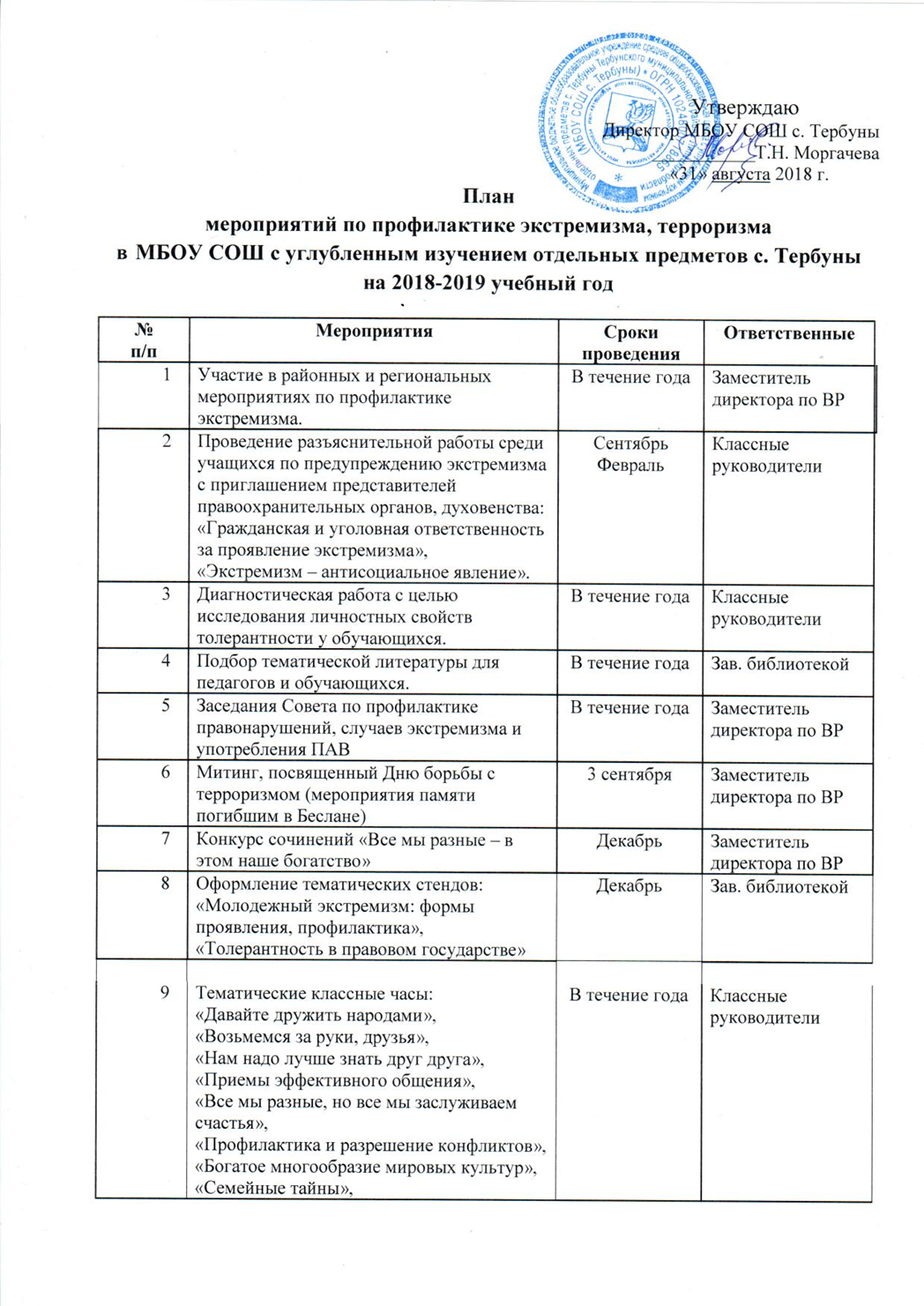 10Интегрированные уроки по основам правовых знаний, направленных на формирование толерантных установок у обучающихся.В течение года Заместитель директора по УВР11Продолжение изучения курса «Основы православной культуры» с целью духовно-нравственного воспитания обучающихсяВ течение годаУчитель ОРКСЭ12Конкурсы- рисунков по темам:«Мы такие разные, и все-таки мы вместе»,«Мир на планете – счастливы дети!».«Спорт – здоровье, дружба!»- плакатов:«Мы – за мир!»,«Террору – НЕТ!»,«Сила российских народов в единстве и дружбе!»,МартКлассные руководители13Проведение политинформаций, направленных на формирование чувства патриотизма, толерантности, веротерпимости, миролюбия у граждан различных этнических групп населенияЕженедельноКлассные руководители14Разработка рекомендаций, буклетов для родителей и обучающихся по повышению информационной грамотности по вопросам современных религиозных теченийВ течение годаМакарова Т.С.Мероприятия в рамках международного Дня толерантности (16 ноября):-мероприятие для 9-х классов«Полотно мира»;- акция «Молодежь - ЗА культуру мира, ПРОТИВ терроризма»;-конкурс социальной рекламы«Будьте бдительны»;- дискуссии на темы «Ценностные ориентиры молодых», «Терроризм - зло против человечества», «Национальность без границ»В течение годаКлассные руководители15Изучение на уроках обществознания нормативных документов по противодействию экстремизма, этносепаратизма.В течение годаУчителя истории и обществознания16Проведение круглых столов с обсуждением вопросов, связанных с распространением экстремистских взглядов среди молодежи.В течение годаЗаместитель директора по ВР